Лекция 13. АфрикаПлан:Географическое положение АфрикиСостав Природные условия и ресурсыНаселениеПромышленностьТранспортНаука и финансыЭкономические районы АфрикиГеографическое положение АфрикиАфрика является самым жарким материком Земли. Это связано с тем, что, располагаясь по обе стороны от экватора, она пересекается им практически посередине. При этом значительная её часть находится между тропиками. Такое расположение на планете привело к тому, что материк получает очень большое количество солнечного тепла. Африка занимает площадь 30,3 млн км2. Протяженность с севера на юг — 8 тыс. км, с запада на восток в северной части — 7,5 тыс. км.  Континент располагается в экваториальном, субэкваториальном, тропическом и субтропическом климатических поясах. Африку омывают Атлантический (Средиземное море, Гвинейский залив) и Индийский (Красное море, Аденский залив, Мозамбикский пролив) океаны. Материк имеет центральное положение, через Синайский полуостров соединен с Евразией. Региональный состав АфрикиАфрику делят на 5 географических регионов:- Северная Африка (Египет, Тунис, Алжир, Ливия, Западная Сахара, Марокко и Мавритания);
- Восточная Африка (Кения, Мозамбик, Бурунди, Мадагаскар, Руанда, Сомали, Эфиопия, Уганда, Джибути, Сейшелы, Эритрея и Джибути);- Западная Африка (Нигерия, Мавритания, Гана, Сьерра-Леоне, Кот д'Ивуар, Буркина-Фасо, Сенегал, Мали, Бенин, Гамбия, Камерун и Либерия);- Центральная Африка (Камерун. Конго, Ангола, Экваториальная Гвинея, Сан-Томе и Принсипи, Чад, Габон и ЦАР);- Южная Африка – Зимбабве, Маврикий, Лесото, Свазиленд, Ботсвана, Мадагаскар и ЮАР).На Африканском континенте города стали появляться благодаря древним римлянам. Однако многие города Африки не могут похвастаться длинной историей. Тем не менее, некоторые из них считаются одними из самых густонаселенных в мире. Сейчас самыми густонаселенными городами Африки являются Лагос в Нигерии и Каир в Египте, в которых проживают по 8 млн. человек.Другие крупнейшие города Африки – Киншаса (Конго), Александрия (Египет), Касабланка (Марокко), Абиджан (Кот-д'Ивуар) и Кано (Нигерия).Природные условия и ресурсыАфрика - это самый жаркий материк планеты. Причина этого - в географическом расположении материка: вся территория Африки находится в жарких климатических поясах, и материк пересекается линией экватора. Именно в Африке находится самое жаркое место на Земле - Даллол.Центральная Африка и прибрежные районы Гвинейского залива относятся к экваториальному поясу, там, в течение всего года выпадают обильные осадки и нет смены времён года. К северу и к югу от экваториального пояса расположены субэкваториальные пояса. Здесь летом господствуют влажные экваториальные массы воздуха (сезон дождей), а зимой - сухой воздух тропических пассатов (сухой сезон). Севернее и южнее субэкваториальных поясов расположены северный и южный тропические пояса. Для них характерны высокие температуры при малом количестве осадков, что ведёт к образованию пустынь.На севере расположена крупнейшая на Земле пустыня Сахара, на юге -- пустыня Калахари, на юго-западе пустыня Намиб. Северная и южная оконечности материка входят в соответствующие субтропические пояса.Африка исключительно богата природными ресурсами. Особенно велики запасы минерального сырья - руд марганца, хромитов, бокситов и др. В понижениях и прибрежных районах имеется топливное сырье.Нефть и газ добываются в Северной и Западной Африке (Нигерия, Алжир, Египет, Ливия).Колоссальные запасы кобальтовых и медных руд сосредоточены в Замбии и Народной Республике Конго; марганцевые руды добываются в ЮАР и Зимбабве; платина, железные руды и золото - в ЮАР; алмазы - в Конго, Ботсване, ЮАР, Намибии, Анголе, Гане; фосфориты - в Марокко, Тунисе; уран - в Нигере, Намибии.В Африке довольно большие земельные ресурсы, однако эрозия почв приняла катастрофический характер из-за неправильной ее обработки. Водные ресурсы по территории Африки распределены крайне неравномерно. Леса занимают около 10% территории, но в результате хищнического уничтожения их площадь быстро сокращается.Африка исключительно богата полезными ископаемыми, хотя изучены они пока слабо. Среди других континентов она занимает первое место по запасам руд марганца, хромитов, бокситов, золота, платины, кобальта, алмазов, фосфоритов. Велики также ресурсы нефти, природного газа, графита, асбеста.НаселениеЭтнический состав современного населения стран Африки отличается большой сложностью. Континент населяют несколько сот больших и малых этносов, 107 из которых насчитывают более 1 млн. человек каждый, а 24 превышают 5 млн. человек. Крупнейшими из них являются: египетские, алжирские, марокканские, суданские арабы, хауса, йоруба, фульбе, игбо, амхара. Народы Африки исповедуют различные религии. В арабских странах (Алжир, Марокко, Египет и т.д.), а также в Сомали и Джибути господствует ислам суннитского направления. Много мусульман в Центральной Африке. Но в целом Центральная Африка отличается преобладанием местных религий. В Южной Африке (Намибия, ЮАР и др.) распространено христианство. Имеются секты индуизма и иудаизма. Динамику населения Африки, в связи с относительно небольшими размерами миграций, определяет в основном его естественное движение. Африка – район высокой рождаемости, в некоторых странах она приближается к 50 промилле, то есть приближается к биологически возможной. В среднем по континенту естественный прирост равен около 3% в год, что выше чем в других регионах Земли. Численность населения Африки по данным ООН сейчас превышает 900 млн. человек. Возрастной состав населения многих африканских стран характеризуется высокой долей детских возрастов и низкой долей пожилых. Численность мужчин и женщин в целом одинакова, при этом женщины преобладают в сельской местности. Средняя продолжительность жизни в Африке – примерно 50 лет. Относительно высокая средняя продолжительность жизни характерна для ЮАР и Северной Африки. ПромышленностьПромышленность Африки развита незначительно. Доля промышленного производственного направления континента занимает всего 2% от того объема, который производится другими странами мира в совокупности. При этом Африка является одной из точек концентрации иностранного капитала, который занимает половину от всех средств, вложенных в промышленный комплекс континента. Хоть переработка и практически не развита, но ее значение сложно переоценить. Например, в Африке сосредоточены заводы по переработке химических отходов.Большинство из них попадает в последующем на рынок Европы для продажи либо применения в производственных целях. Например, фосфориты обезвреживаются и обрабатываются для безопасного последующего использования. Заводы располагаются преимущественно в центральной и прибрежной частях.Горнодобыча – одна из наиболее развитых на континенте.Предприятия располагаются по всему континенту и странам практически равномерно.Однако в последующем обработка добытых товаров не производится, а продается в первоначальном виде.Хоть многие страны Африки и пытались развить данное направление, но без иностранных инвестиций это сделать сложно.Правда, есть и исключения. Так, медеплавельные заводы располагаются по поясу залежей меди.Там же их добывают, обрабатывают и продают уже в готовом виде.Нефтепереработка осуществляется на территории Египта, Алжира и других стран Северной Африки.Одна из нестандартных тенденций развития промышленности – новые предприятия здесь ценятся не на столько, чтобы они могли занимать ведущее место.Учитывая то, что земледелие Африки развито достаточно хорошо, хоть и не во всех странах локализируется повсеместно, текстильная промышленность охватывает производство натуральных тканей, производимых из растительных и животных компонентов. В Африке работает много предприятий пищевой промышленности.Изготавливаются разнообразные продукты питания, производится обработка мяса, консерв, выращиваются овощи и продаются за рубеж, а также на территории стран-производителей.Достаточно популярная молочная промышленность.Фермерство и сельское хозяйство в Африке практически не развито из-за нехватки воды.Животных здесь выращивают только вблизи берегов водоемов. Также проблему составляет традиция в Африке и некое мерило богатства в виде накопления животных.ТранспортТранспорт этого континента — отстающая отрасль экономики. Несформированность транспортных систем затрудняет их развитие, освоение природных ресурсов, формирование экономических районов стран Африки. Важной задачей стран Африки является формирование современной транспортной сети и более рациональной ее конфигурации. Транспортная политика колонизаторов отвечала их интересам. Вывоз сырья, сохранение владений и завоевание новых требовали, прежде всего, организации морского и железнодорожного транспорта, проникающего в глубь континента к источникам минерального и сельскохозяйственного сырья. За годы независимости развились и другие виды транспорта: автомобильный, воздушный, трубопроводный. Наука и финансыНесмотря на массированную экономическую помощь извне, к началу 1990-х гг. Африка отстала не только от индустриально развитых государств, но и от большинства развивающихся стран. К примеру, в тот период из 53 стран 33 входили в группу наименее развитых стран мира. В странах к югу от Сахары внешнее финансирование бюджетов государств осуществлялось в размере 11% их ВВП.В последние полтора десятилетия экономика африканских стран переживала заметные взлеты и падения. Если с середины 70-х до середины 90-х гг. прошлого века там имели место серьезный спад и стагнация, то затем экономическое положение региона начало стабилизироваться. Наметились позитивные сдвиги в макроэкономической сфере, ускорились темпы экономического роста, снизился уровень инфляции.В ряде африканских стран более или менее заметные успехи достигнуты в обрабатывающей промышленности, строительстве, производстве электроэнергии и других отраслях. Сельское хозяйство африканских стран, выращивая кофе, какао, чай и прочие культуры, работает большей частью на экспорт. Для покрытия своих нужд производит продовольственные товары. Согласно имеющимся данным, если в 1990-е гг. среднегодовые темпы роста ВВП в странах Тропической Африки составляли 2,5%, то в период с 2000 до 2007 г. они достигли 4,9%.В этом плане немаловажную роль сыграла, прежде всего, благоприятная для стран континента конъюнктура на мировых рынках, где заметно возросли цены на минеральные и сельскохозяйственные сырьевые товары.Наилучшие успехи в экономическом развитии демонстрируют такие страны южнее Сахары, как ЮАР и Нигерия. Показательно, что в настоящее время ЮАР вошла в "Большую двадцатку" и БРИКС. В числе стран, показавших неплохие результаты, можно назвать Гану в Западной Африке, Уганду и Танзанию в Восточной Африке, Намибию в Юго-Западной Африке, Ботсвану в Южной Африке и др., которым удалось в той или иной степени диверсифицировать свою экономику. В предпочтительном положении оказались страны, экспортирующие нефть, такие как Ливия, Алжир, Нигерия, Ангола, Габон и др. В целом, самый большой потенциал экономического роста и развития имеется у стран Южной Африки (Ангола, Ботсвана, Мозамбик, Намибия, Свазиленд и др.) во главе с ЮАР, а самый слабый — у стран Центральной Африки.Экономические районы Африки	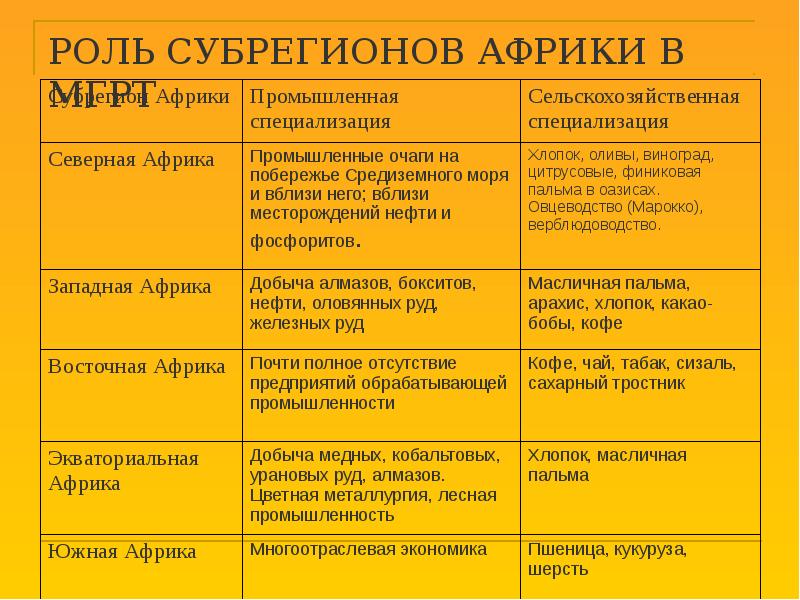 